Shady GroveTraditional – Appalachian tune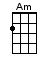 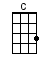 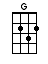 INTRO:  / 1 2 / 1 2 /[Am] Shady Grove [G] my true love[Am] Shady [G] Grove, my [Am] darlin'[C] Shady Grove [G] my true loveI'm [Am] goin’ [G] back to [Am] Harlan[Am] Shady Grove [G] my true love[Am] Shady [G] Grove, I [Am] know[C] Shady Grove [G] my true loveI'm [Am] bound for [G] Shady [Am] Grove[Am] When I was a [G] little boyI [Am] wanted a [G] Barlow [Am] knifeNow [C] all I want's little [G] Shady GroveTo [Am] say she'll [G] be my [Am] wife[Am] Cheeks as red as a [G] bloomin’ roseAnd [Am] eyes the [G] prettiest [Am] brown[C] She's the darlin’ [G] of my heart[Am] Sweetest little [G] girl in [Am] townCHORUS:[Am] Shady Grove [G] my true love[Am] Shady [G] Grove, my [Am] darlin'[C] Shady Grove [G] my true loveI'm [Am] goin’ [G] back to [Am] HarlanINSTRUMENTAL:[Am] Shady Grove [G] my true love[Am] Shady [G] Grove, my [Am] darlin'[C] Shady Grove [G] my true loveI'm [Am] goin’ [G] back to [Am] Harlan[Am] Wish I had a [G] banjo string[Am] Made of [G] golden [Am] twineAnd [C] every tune I'd [G] pick on itIs "I [Am] wish that [G] girl were [Am] mine"[Am] Some come here to [G] fiddle and dance[Am] Some come [G] here to [Am] tarry[C] Some come here to [G] fiddle and dance[Am] I come [G] here to [Am] marry[Am] Fly around, my [G] brown-eyed girl[Am] Fly a-[G]round, my [Am] daisy[C] Fly around, my [G] brown-eyed girl[Am] Nearly [G] drive me [Am] crazyCHORUS:[Am] Shady Grove [G] my true love[Am] Shady [G] Grove, my [Am] darlin'[C] Shady Grove [G] my true loveI'm [Am] goin’ [G] back to [Am] HarlanINSTRUMENTAL:[Am] Shady Grove [G] my true love[Am] Shady [G] Grove, my [Am] darlin'[C] Shady Grove [G] my true loveI'm [Am] goin’ [G] back to [Am] Harlan[Am] Went to see my [G] Shady GroveShe was [Am] standin’ in the [G] doorHer [C] shoes and stockin's [G] in her handHer [Am] bare feet [G] on the [Am] floorA [Am] kiss from pretty little [G] Shady GroveIs [Am] sweet as [G] brandy [Am] wineAnd there [C] ain't no girl in [G] all this worldThat's [Am] pretti-[G]er than [Am] mineCHORUS:[Am] Shady Grove [G] my true love[Am] Shady [G] Grove, my [Am] darlin'[C] Shady Grove [G] my true loveI'm [Am] goin’ [G] back to [Am] HarlanINSTRUMENTAL:[Am] Shady Grove [G] my true love[Am] Shady [G] Grove, my [Am] darlin'[C] Shady Grove [G] my true loveI'm [Am] goin’ [G] back to [Am] Harlan[Am] Peaches in the [G] summertime[Am] Apples [G] in the [Am] fallIf [C] I can't get the [G] girl I love[Am] Won't have [G] none at [Am] all[Am] Wish I had a [G] needle and thread[Am] Fine as [G] I could [Am] sewI'd [C] sew that pretty girl [G] to my sideAnd [Am] down the [G] road we'd [Am] goCHORUS:[Am] Shady Grove [G] my true love[Am] Shady [G] Grove, my [Am] darlin'[C] Shady Grove [G] my true loveI'm [Am] goin’ [G] back to [Am] HarlanINSTRUMENTAL:[Am] Shady Grove [G] my true love[Am] Shady [G] Grove, my [Am] darlin'[C] Shady Grove [G] my true loveI'm [Am] goin’ [G] back to [Am] Har-lanwww.bytownukulele.ca